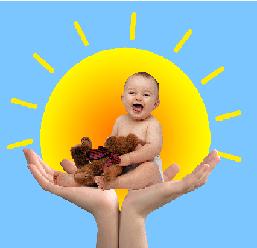 Муниципальная проблемно – творческая группа На базе МБДОУ г. Иркутска детский сад № 72 создана и работает проблемно-творческая группа в рамках деятельности Муниципальной проблемно - творческой группы. Тема работы группы ДОУ:     Взаимодействие образовательной организации и                                                        семьи по  профилактике  и коррекции нарушений                                                        эмоционально- личностного  развития у детей                                                          дошкольного возраста в   рамках общей темы                                                         МПТГ: «Взаимодействие образовательной                                                         организации и семьи по профилактике нарушений                                                         развития у детей дошкольного возраста»Цель:  Создание условий для эффективного взаимодействия образовательной организации и семьи по профилактике  и коррекции нарушений  эмоционально-личностного развития у детей дошкольного возрастаЗадачи:1.Диагностика внутрисемейных отношений между взрослыми и  детьми, выявление    проблем в эмоционально-личностном развитии.2.Поиск рациональных путей взаимодействия с семьями  воспитанников.3.Оказание всесторонней помощи родителям по  вопросам воспитания и развития     детей.4.Организация эффективной системы целенаправленной работы с семьями     воспитанников по  профилактике и коррекции нарушений эмоционально-    личностного развития.Состав группы:Руководитель МПТГ – Шишкина Светлана Владимировна ,заместитель заведующегоПредседатель МПТГ- Зудилкина Елена Станиславовна,музыкальный руководительУчастники МПТГ:Малиновская Юлия Васильевна – инструктор по физическому воспитаниюРоманкевич Марина Дмитриевна –педагог -  психологКочкина Ольга Владимировна – учитель -  логопедШашкова Александра Васильевна –педагог -  психологАндреева Светлана Витальевна –учитель -  логопедСередкина Елена Леонидовна, музыкальный руководитель